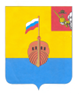 РЕВИЗИОННАЯ КОМИССИЯ ВЫТЕГОРСКОГО МУНИЦИПАЛЬНОГО РАЙОНА162900, Вологодская область, г. Вытегра, пр. Ленина, д.68тел. (81746)  2-22-03,  факс (81746) ______,       e-mail: revkom@vytegra-adm.ruЗАКЛЮЧЕНИЕна отчет об исполнении бюджета сельского поселения Оштинское на 01 октября2020 года    23.10.2020                                                                                           г. ВытеграЗаключение Ревизионной комиссии Вытегорского муниципального района к отчету об исполнении бюджета сельского поселения Оштинское (далее – бюджет поселения) на 01 октября 2020 года подготовлено в соответствии с требованиями Бюджетного кодекса Российской Федерации, Положения о Ревизионной комиссии Вытегорского муниципального района.Анализ поступлений и фактического расходования бюджетных средств, произведён по данным отчёта об исполнении бюджета поселения за 9 месяцев 2020 года, утвержденного постановлением администрации сельского поселения Оштинское от 21.10.2020 г. № 121. Бюджет поселения на 2020 год утверждён решением Совета сельского поселения Оштинское от 13.12.2019 года № 165 «О бюджете сельского поселения Оштинское на 2020 год и плановый период 2021 и 2022 годов» по доходам в сумме 15618,5 тыс. рублей, по расходам в сумме 15618,5 тыс. рублей. Бюджет принят без дефицита.Исполнение основных характеристикЗа 9 месяцев 2020 года в решение Совета сельского поселения Оштинское от 13.12.2019 года № 165 «О бюджете сельского поселения Оштинское на 2020 год и плановый период 2021 и 2022 годов» изменения вносились 2 раза.  В результате внесенных изменений плановые показатели бюджета поселения по доходам увеличены на 1194,0 тыс. рублей, или на 7,6 % и составили 16812,5 тыс. рублей, по расходам увеличены на 1835,6 тыс. рублей, или на 11,8 % и составили 17454,1 тыс. рублей. Дефицит бюджета утвержден в объеме 641,6 тыс. рублей.За отчетный период 2020 года в доход бюджета поселения поступило 11431,7 тыс. рублей, что составило 68,0 % от годового прогнозного плана. Расходы исполнены в объеме 9926,6 тыс. рублей, или на 56,9 % от годовых значений.По итогам исполнения бюджета поселения за 9 месяцев 2020 года сформировался профицит бюджета поселения в сумме 1505,1 тыс. рублей. Доходы бюджета поселенияАнализ исполнения доходной части бюджета поселения по состоянию на 1 октября 2020 года представлен в таблице:Исполнение доходной части бюджета поселения за 9 месяцев 2020 года тыс. рублейЗа 9 месяцев 2020 года в бюджет поселения поступило налоговых и неналоговых доходов в сумме 544,4 тыс. рублей, что составило 34,7 % от плана на год. Поступления по налоговым доходам составили 504,1 тыс. рублей, или 34,1 % от годового уточнённого плана. Неналоговые доходы в бюджет поселения поступили в объеме 40,3 тыс. рублей, или 43,3 % от плана на год.  В структуре налоговых и неналоговых платежей основным доходным источником в отчетном периоде является земельный налог. Поступление данного налога составило 287,2 тыс. рублей, или 34,8 % от плана на 2020 год и 52,8 % от общего объема поступивших налоговых и неналоговых доходов. По сравнению с аналогичным периодом 2019 года земельного налога поступило больше на 4,9 тыс. рублей, или на 1,7 % (в 2019 г. – 282,3 тыс. рублей). Налог на имущество физических лиц составил 86,6 тыс. рублей, или 20,0 % от плана на год. По сравнению с аналогичным периодом 2019 года налога на имущество поступило меньше на 17,4 тыс. рублей, или на 16,7 %.Налог на доходы физических лиц поступил в объеме 125,3 тыс. рублей (58,6 % от плана на 2020 год), что меньше на 14,2 тыс. рублей, или на 10,2 % чем за 9 месяцев 2019 года.          Доходы от поступления государственной пошлины поступили в бюджет поселения в сумме 5,0 тыс. рублей (100,0 % от плана на 2020 год).          Неналоговые доходы составили:- доходы от сдачи в аренду имущества – 16,7 тыс. рублей, или 55,7 % от плана (в 2019 году – 21,9 тыс. рублей);- доходы от оказания платных услуг – 20,0 тыс. рублей, или 31,7 % от плана (в 2019 году – 42,1 тыс. рублей);- прочие доходы от компенсации затрат бюджетов сельских поселений – 3,6 тыс. рублей.           Доля налоговых и неналоговых доходов в общем объёме поступлений составила 4,8 % (в 2019 году – 5,5 %).           Безвозмездные поступления составили 10887,3 тыс. рублей, или 71,4 % от годовых плановых назначений, из них:- дотации 6126,3 тыс. рублей (73,1 % от плана);- субвенции 150,3 тыс. рублей (63,7 % от годового плана);- субсидии 968,4 тыс. рублей (59,2 % от плана), в том числе: на организацию уличного освещения – 93,4 тыс. рублей, на обустройство систем уличного освещения – 140,0 тыс. рублей, на реализацию проекта «Народный бюджет» - 735,0 тыс. рублей; - иные межбюджетные трансферты 3606,4 тыс. рублей (75,6 % от плана);- безвозмездные поступления от негосударственных организаций 100,0 тыс. рублей (100,0 % от плана);- возврат иных межбюджетных трансфертов (- 64,1) тыс. рублей.Прочие безвозмездные поступления при годовом плановом показателе 117,5 тыс. рублей в бюджет поселения за отчетный период 2020 года не поступали.           Доля безвозмездных поступлений в общем объеме доходов поселения составила 95,2 %.          Общий размер поступлений за 9 месяцев текущего года уменьшился по сравнению с аналогичным периодом прошлого года на 1440,6 тыс. рублей, или на 11,2 %. Налоговых и неналоговых доходов поступило меньше на 160,7 тыс. рублей, безвозмездных поступлений – на 1279,9 тыс. рублей. 3.  Расходы бюджета поселенияРасходы бюджета за 9 месяцев 2020 года составили 9926,6 тыс. рублей, или 56,9 % к годовым плановым назначениям. Анализ исполнения расходной части бюджета поселения по состоянию на 1 октября 2020 года представлен в таблице:Анализ исполнения расходной части бюджета поселенияпо состоянию на 1 октября 2020 года. (тыс. рублей)По разделу 01 «Общегосударственные вопросы» исполнение годового плана составило 64,4 %, или 3527,0 тыс. рублей. К аналогичному периоду прошлого года исполнение составило 124,6 %, расходы увеличились на 696,2 тыс. рублей. Доля в общих расходах бюджета составляет – 35,5 %.   За 9 месяцев 2020 года финансирование расходов из резервного фонда не производилось.  По разделу 02 «Национальная оборона» исполнение годового планового показателя составило 63,4 %, или 148,3 тыс. рублей. К аналогичному периоду прошлого года исполнение составило 96,3 % Расходы исполнены за счет субвенции на осуществление первичного воинского учета. Поступившая субвенция использована на 100,0 %.По разделу 03 «Национальная безопасность и правоохранительная деятельность» расходы исполнены в объеме 222,0 тыс. рублей (71,0 % от плана). К аналогичному периоду прошлого года исполнение составило 62,6 %.По разделу 05 «Жилищно-коммунальное хозяйство» расходы исполнены на 43,8 %, что составило 1854,1 тыс. рублей. К аналогичному периоду прошлого года исполнение составило 50,1 %, расходы уменьшились на 1843,2 тыс. рублей. Низкий уровень исполнения расходов обусловлен неисполнением расходов по реализации мероприятий на обустройство систем уличного освещения (528,1 тыс. рублей) (подраздел 0503 «Благоустройство») и низким исполнением расходов по организации уличного освещения (подраздел 0502 «Коммунальное хозяйство») – 21,4 % от плана на год, финансируемых за счет субсидии из областного бюджета.  По разделу 07 «Образование» расходы исполнены в объеме 15,0 тыс. рублей, или 100,0 % от плана на год. По разделу 08 «Культура, кинематография» исполнение расходов за 9 месяцев 2020 года составило 58,3 %, или 3787,6 тыс. рублей. К аналогичному периоду прошлого года исполнение составило 81,3 %.По разделу 10 «Социальная политика» расходы в 1 полугодии исполнены в объеме 323,7 тыс. рублей, или на 64,7 % от плана на год. Расходы исполнены по подразделу 1001 «Пенсионное обеспечение». К аналогичному периоду прошлого года исполнение составило 103,8%.По разделу 11 «Физическая культура и спорт» расходы произведены в объеме 48,9 тыс. рублей, или на 26,6 % от годового плана. К аналогичному периоду прошлого года исполнение составило 39,7 %.        Расходы на социальную сферу за 9 месяцев 2020 года составили 4175,2 тыс. рублей, или 42,1 % от общего объема расходов (в 2019 году 42,0 % - 5102,8 тыс. рублей). На благоустройство поселения направлено бюджетных средств в сумме 1709,8 тыс. рублей, или 17,2 % от общего объема произведенных расходов (в 2019 году – 2863,8 тыс. рублей).          По сравнению с аналогичным периодом 2019 года объем расходов бюджета поселения уменьшился на 2212,9 тыс. рублей, или на 18,2 %. 4.  Дефицит бюджета поселения.Решением Совета сельского поселения Оштинское от 13.12.2019 г. № 165 «О бюджете сельского поселения Оштинское на 2020 год и плановый период 2021 и 2022 годов» бюджет на 2020 год утвержден бездефицитный. В результате внесенных изменений в плановые показатели бюджета поселения по доходам и расходам дефицит бюджета утвержден в объеме 641,6 тыс. рублей. Размер дефицита соответствует нормам статьи 92.1 Бюджетного кодекса Российской Федерации.        По итогам исполнения бюджета за 9 месяцев 2020 года сложился профицит бюджета в объёме 1505,1 тыс. рублей. 5. Задолженность бюджета           Состояние дебиторской задолженности на 01.10.2020 года характеризуется следующими данными:        Объем дебиторской задолженности на 01.10.2020 года без учета задолженности по доходам (26030,6 тыс. рублей) составил 890,8 тыс. рублей, что больше задолженности на начало года (465,2 тыс. рублей) на 425,6 тыс. рублей. Просроченная дебиторская задолженность на отчетную дату составила 613,5 тыс. рублей (задолженность по доходам).            Состояние кредиторской задолженности на 01.10.2020 года характеризуется следующими данными:                                                                                                                                              (тыс. рублей)        Объем кредиторской задолженности на 01.10.2020 года без учета задолженности по доходам (354,9 тыс. рублей) составил 678,3 тыс. рублей, что больше задолженности на начало года (145,3 тыс. рублей) на 533,0 тыс. рублей. Просроченная кредиторская задолженность отсутствует.             Выводы и предложения.        Отчет об исполнении бюджета сельского поселения Оштинское представлен в Ревизионную комиссию Вытегорского муниципального района в соответствии с Положением о бюджетном процессе в сельском поселении Оштинское, утвержденным решением Совета сельского поселения Оштинское от 14.11.2017 № 47 (с изменениями).   Данные отчета достоверно отражают исполнение основных характеристик бюджета сельского поселения Оштинское за 9 месяцев 2020 года.        Бюджет сельского поселения Оштинское за 9 месяцев 2020 года выполнен по доходам на сумму 11431,7 тыс. рублей, или на 68,0 % от годового плана, расходы исполнены на сумму 9926,6 тыс. рублей, или на 56,9 % от плана, установленного на текущий год.        Бюджет поселения исполнен с профицитом в объеме 1505,1 тыс. рублей.        По сравнению с аналогичным периодом прошлого года общий размер поступлений за 9 месяцев текущего года уменьшился на 1440,6 тыс. рублей, или на 11,2 %, объем расходов уменьшился на 2212,9 тыс. рублей, или на 18,2 %.                   Ревизионная комиссия Вытегорского муниципального района предлагает представленный отчет об исполнении бюджета сельского поселения Оштинское за 9 месяцев 2020 года к рассмотрению с учетом подготовленного анализа.         Органам местного самоуправления сельского поселения Оштинское активизировать работу по сокращению до конца года сформировавшейся дебиторской и кредиторской задолженности. Аудитор  Ревизионной комиссии                                                                    О.Е. Нестерова                                                   Наименование показателяИсполнено на01.10.20192020 год2020 год2020 годНаименование показателяИсполнено на01.10.2019Уточненныйгодовой планИсполнено на     01.10.2020% исполнения к годовому плануДоходы бюджета - итого12872,316812,511431,768,0Налоговые доходы536,31478,0504,134,1Неналоговые доходы168,893,040,343,3Налоговые и неналоговые доходы705,11571,0544,434,7Безвозмездные поступления 12167,215241,510887,371,4Субсидии1559,41636,8968,459,2Субвенции173,1235,9150,363,7Дотации6091,88378,16126,373,1Иные межбюджетные трансферты3687,84773,23606,475,6Безвозмездные поступления от негосударственных организаций0,0100,0100,0100,0Прочие безвозмездные поступления655,1117,50,0-Возврат остатков межбюджетных трансфертов прошлых лет0,0-64,1#ДЕЛ/0!Наименование показателяИсполненона 01.10.20192020 год2020 год2020 годНаименование показателяИсполненона 01.10.2019Уточненный годовойпланИсполнено на01.10.2020Процент исполненияк годовому плануРасходы бюджета - ВСЕГО12139,517454,19926,656,901 Общегосударственные вопросы2830,85479,53527,064,40102 Функционирование высшего должностного лица субъекта Российской Федерации и муниципального образования379,9621,8400,964,50104 Функционирование Правительства РФ, высших исполнительных органов власти субъектов РФ, местных администраций2251,43959,22374,860,00106 Обеспечение деятельности финансовых, налоговых и таможенных органов и органов финансового (финансово-бюджетного) надзора192,9331,5248,675,00111   Резервные фонды 0,010,00,00,00113 Другие общегосударственные вопросы6,6557,0502,790,302 Национальная оборона 154,0233,9148,363,40203 Мобилизационная и вневойсковая подготовка154,0233,9148,363,403 Национальная безопасность и правоохранительная деятельность 354,6312,5222,071,00310     Обеспечение пожарной безопасности354,6312,5222,071,004 Национальная экономика0,00,00,00,00412 Другие вопросы в области национальной экономики 0,00,00,00,005 Жилищно-коммунальное хозяйство3697,34234,11854,143,80502 Коммунальное хозяйство833,5674,7144,321,40503 Благоустройство 2863,83559,41709,848,007 Образование 11,515,015,0100,00707 Молодежная политика11,515,015,0100,008 Культура, кинематография4656,16495,63787,658,30801 Культура 4656,16495,63787,658,310 Социальная политика 311,9500,0323,764,71001 Пенсионное обеспечение311,9485,5323,766,71003 Социальное обеспечение населения 0,014,50,00,011 Физическая культура и спорт123,3183,548,926,611 Физическая культура 123,3183,548,926,6Результат (- дефицит, + профицит)2480,5-641,61343,42480,5Счет Дебиторская задолженность на 01.01.2020 г.Дебиторская задолженность на 01.10.2020 г.Увеличение + Уменьшение- дебиторской задолженности на 01.10.2020Счет Дебиторская задолженность на 01.01.2020 г.Дебиторская задолженность на 01.10.2020 г.Увеличение + Уменьшение- дебиторской задолженности на 01.10.2020020500000 "Расчеты по доходам"6091,726030,619938,9020600000 "Расчеты по выданным авансам" 415,5860,3444,8020800000 "Расчеты с подотчетными лицами"0,07,57,5030300000 "Расчеты по платежам в бюджеты"49,723,0- 26,7Итого6556,926921,420364,5Счет Кредиторская задолженность на 01.01.2019 г.Кредиторская задолженность на 01.10.2019 г.Увеличение + Уменьшение- кредиторской задолженности на 01.10.2019Счет Кредиторская задолженность на 01.01.2019 г.Кредиторская задолженность на 01.10.2019 г.Увеличение + Уменьшение- кредиторской задолженности на 01.10.2019020500000 "Расчеты по доходам"388,8477,788,9020800000 "Расчеты с подотчетными лицами"0,00,00,0030200000 "Расчеты по принятым обязательствам"177,3729,7552,4030300000 "Расчеты по платежам в бюджеты"8,0156,1148,1030400000 "Прочие расчеты с кредиторами"2,94,11,2Итого577,01367,6790,6Счет Кредиторская задолженность на 01.01.2020 г.Кредиторская задолженность на 01.10.2020 г.Увеличение + Уменьшение- кредиторской задолженности на 01.10.2020Счет Кредиторская задолженность на 01.01.2020 г.Кредиторская задолженность на 01.10.2020 г.Увеличение + Уменьшение- кредиторской задолженности на 01.10.2020020500000 "Расчеты по доходам"416,2354,9- 61,3020800000 "Расчеты с подотчетными лицами"0,00,80,8030200000 "Расчеты по принятым обязательствам"91,0459,6368,6030300000 "Расчеты по платежам в бюджеты"54,3216,7162,4030400000 "Прочие расчеты с кредиторами"0,01,21,2Итого561,51033,2471,7